                                                        Escola Municipal de Educação Básica Augustinho Marcon     			                  Catanduvas-SC                                                        Diretora: Tatiana M. B. Menegat			                  Assessora: Técnica-Pedagógica Maristela Apª. B. Baraúna			                  Assessora: Técnica-Administrativa Margarete Dutra			                  Professora: Alexandra Vieira dos Santos                                                        2ª Professora: Juçara Apª. R. Da Silva.                                                        4º ano  SEQUÊNCIA DIDÁTICA – 22 A 26 DE JUNHOATIVIDADE: HISTÓRIA E GEOGRAFIA OLÁ, QUERID0S ALUNOS! ESTOU COM SAUDADES. ESPERO QUE TUDO ESTEJA BEM COM VOCÊ E SUA FAMÌLIA. VAMOS CONTINUAR EM CASA, MAS, AS ATIVIDADES NÃO PODEM PARAR.  VOU CONTINUAR ENVIANDO ALGUMAS ATIVIDADES PARA QUE VOCÊS REALIZEM COM A AJUDA DE SEUS FAMILIARES. BEIJOS. FIQUEM COM DEUS.FAÇA AS TAREFAS NO CADERNO DE ATIVIDADES, COM CALMA E BEM CAPRICHADO. 1. FAÇA A DATA;2. ESCREVA O SEU NOME COMPLETO.3- HOJE FALAREMOS UM POUCO SOBRE O TROPEIRISMO. PEÇA PARA UM FAMILIAR LER A HISTÓRIA PARA VOCÊ, PRESTE BEM ATENÇÃO: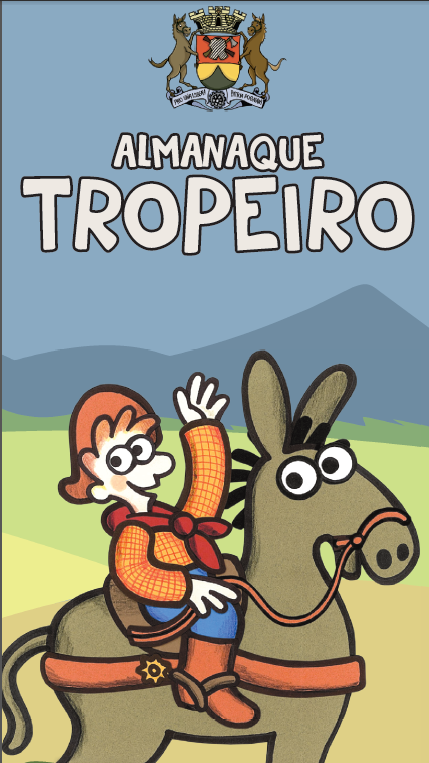 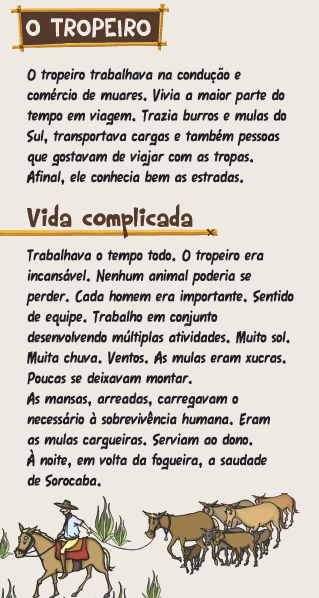 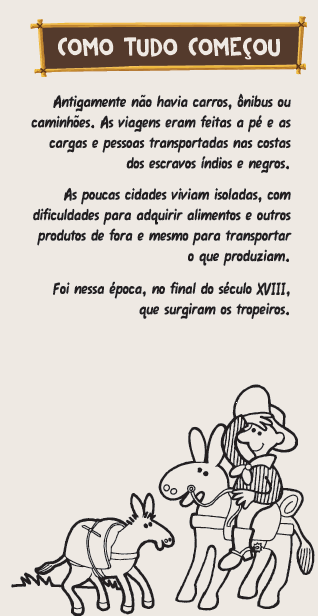 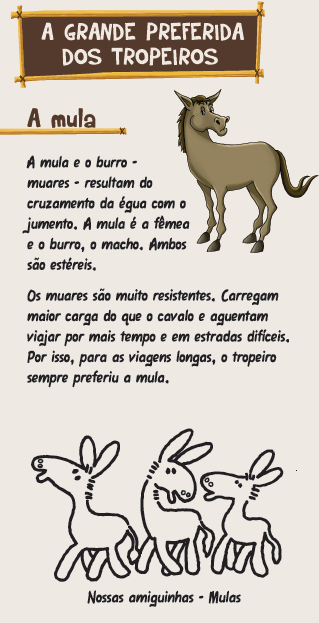 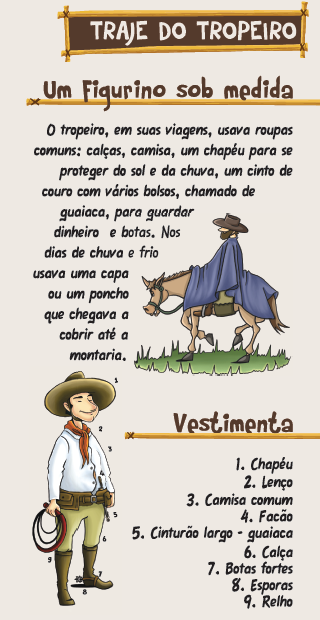 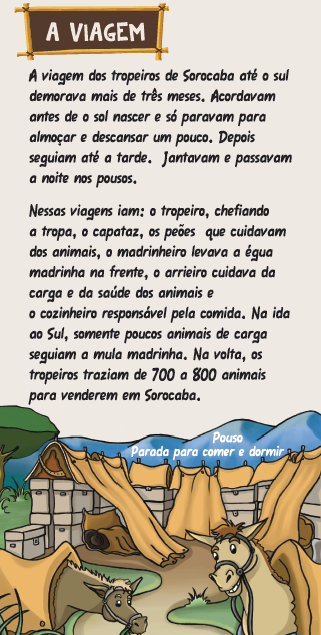 4- RECORTE DE REVISTAS OU JORNAIS A PALAVRA TROPEIRISMO E COLE EM SEU CADERNO, REESCREVA AS VOGAIS QUE APARECEM NA PALAVRA.5- ESCREVA 5 PALAVRAS QUE INICIEM COM A LETRA T.6- PINTE O DESENHO DO TROPEIRO: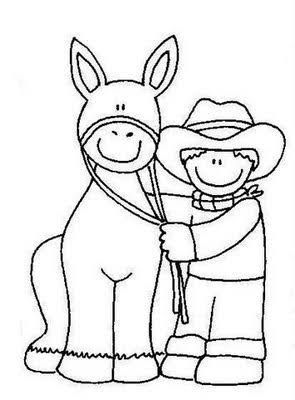 